Fill in the gaps: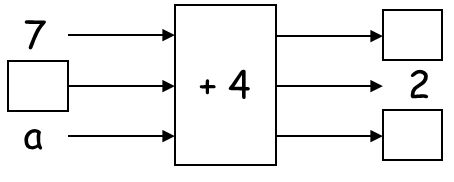 Fill in the gaps:Fill in the gaps:Fill in the gaps:Fill in the gaps:Fill in the gaps:Fill in the gaps:Fill in the gaps:Fill in the gaps:Fill in the gaps:Fill in the gaps:Fill in the gaps:Fill in the gaps:Fill in the gaps:Solve:1) a + 8 = 52) b – 6 = 23) c + 4 = 1Solve:1) a + 8 = 52) b – 6 = 23) c + 4 = 1Solve:1) a + 8 = 52) b – 6 = 23) c + 4 = 1Solve:1) a + 8 = 52) b – 6 = 23) c + 4 = 1Solve:1) a + 8 = 52) b – 6 = 23) c + 4 = 1Solve:1) a + 8 = 52) b – 6 = 23) c + 4 = 1Solve:1) a + 8 = 52) b – 6 = 23) c + 4 = 1Solve:1) a + 8 = 52) b – 6 = 23) c + 4 = 1Solve:1) a + 8 = 52) b – 6 = 23) c + 4 = 1Solve:1) a + 8 = 52) b – 6 = 23) c + 4 = 1Solve:1) a + 8 = 52) b – 6 = 23) c + 4 = 1Solve:1) a + 8 = 52) b – 6 = 23) c + 4 = 1Solve:1) a + 8 = 52) b – 6 = 23) c + 4 = 1Solve:1) a + 8 = 52) b – 6 = 23) c + 4 = 1Solve:1) 2x = 82) 4y = -123) 7z = 91Solve:1) 2x = 82) 4y = -123) 7z = 91Solve:1) 2x = 82) 4y = -123) 7z = 91Solve:1) 2x = 82) 4y = -123) 7z = 91Solve:1) 2x = 82) 4y = -123) 7z = 91Solve:1) 2x = 82) 4y = -123) 7z = 91Solve:1) 2x = 82) 4y = -123) 7z = 91Solve:1) 2x = 82) 4y = -123) 7z = 91Solve:1) 2x = 82) 4y = -123) 7z = 91Solve:1) 2x = 82) 4y = -123) 7z = 91Solve:1) 2x = 82) 4y = -123) 7z = 91Solve:1) 2x = 82) 4y = -123) 7z = 91Solve:1) 2x = 82) 4y = -123) 7z = 91Solve:1) 2x = 82) 4y = -123) 7z = 91Solve:1) 2m + 3 = 92) 5n – 6 = 193) 7p + 4 = -10Solve:1) 2m + 3 = 92) 5n – 6 = 193) 7p + 4 = -10Solve:1) 2m + 3 = 92) 5n – 6 = 193) 7p + 4 = -10Solve:1) 2m + 3 = 92) 5n – 6 = 193) 7p + 4 = -10Solve:1) 2m + 3 = 92) 5n – 6 = 193) 7p + 4 = -10Solve:1) 2m + 3 = 92) 5n – 6 = 193) 7p + 4 = -10Solve:1) 2m + 3 = 92) 5n – 6 = 193) 7p + 4 = -10Solve:1) 2m + 3 = 92) 5n – 6 = 193) 7p + 4 = -10Solve:1) 2m + 3 = 92) 5n – 6 = 193) 7p + 4 = -10Solve:1) 2m + 3 = 92) 5n – 6 = 193) 7p + 4 = -10Solve:1) 2m + 3 = 92) 5n – 6 = 193) 7p + 4 = -10Solve:1) 2m + 3 = 92) 5n – 6 = 193) 7p + 4 = -10Solve:1) 2m + 3 = 92) 5n – 6 = 193) 7p + 4 = -10Solve:1) 2m + 3 = 92) 5n – 6 = 193) 7p + 4 = -10Solve:1) 3x + 3 = 5x – 12) 4g + 2 = 2g - 4Solve:1) 3x + 3 = 5x – 12) 4g + 2 = 2g - 4Solve:1) 3x + 3 = 5x – 12) 4g + 2 = 2g - 4Solve:1) 3x + 3 = 5x – 12) 4g + 2 = 2g - 4Solve:1) 3x + 3 = 5x – 12) 4g + 2 = 2g - 4Solve:1) 3x + 3 = 5x – 12) 4g + 2 = 2g - 4Solve:1) 3x + 3 = 5x – 12) 4g + 2 = 2g - 4Solve:1) 3x + 3 = 5x – 12) 4g + 2 = 2g - 4Solve:1) 3x + 3 = 5x – 12) 4g + 2 = 2g - 4Solve:1) 3x + 3 = 5x – 12) 4g + 2 = 2g - 4Solve:1) 3x + 3 = 5x – 12) 4g + 2 = 2g - 4Solve:1) 3x + 3 = 5x – 12) 4g + 2 = 2g - 4Solve:1) 3x + 3 = 5x – 12) 4g + 2 = 2g - 4Solve:1) 3x + 3 = 5x – 12) 4g + 2 = 2g - 4Make x the subject:ax + 2 = yMake m the subject:4m – n = nm + pMake x the subject:ax + 2 = yMake m the subject:4m – n = nm + pMake x the subject:ax + 2 = yMake m the subject:4m – n = nm + pMake x the subject:ax + 2 = yMake m the subject:4m – n = nm + pMake x the subject:ax + 2 = yMake m the subject:4m – n = nm + pMake x the subject:ax + 2 = yMake m the subject:4m – n = nm + pMake x the subject:ax + 2 = yMake m the subject:4m – n = nm + pMake x the subject:ax + 2 = yMake m the subject:4m – n = nm + pMake x the subject:ax + 2 = yMake m the subject:4m – n = nm + pMake x the subject:ax + 2 = yMake m the subject:4m – n = nm + pMake x the subject:ax + 2 = yMake m the subject:4m – n = nm + pMake x the subject:ax + 2 = yMake m the subject:4m – n = nm + pMake x the subject:ax + 2 = yMake m the subject:4m – n = nm + pMake x the subject:ax + 2 = yMake m the subject:4m – n = nm + pSolve:4x + 2y = 23x – 5y = -18Solve:4x + 2y = 23x – 5y = -18Solve:4x + 2y = 23x – 5y = -18Solve:4x + 2y = 23x – 5y = -18Solve:4x + 2y = 23x – 5y = -18Solve:4x + 2y = 23x – 5y = -18Solve:4x + 2y = 23x – 5y = -18Solve:4x + 2y = 23x – 5y = -18Solve:4x + 2y = 23x – 5y = -18Solve:4x + 2y = 23x – 5y = -18Solve:4x + 2y = 23x – 5y = -18Solve:4x + 2y = 23x – 5y = -18Solve:4x + 2y = 23x – 5y = -18Solve:4x + 2y = 23x – 5y = -18The number of bees in a beehive at the start of year n is Pn. The number of bees in the beehive at the start of the following year is given by                Pn + 1 = 1.05(Pn − 250)At the start of 2015 there were 9500 bees in the beehive. How many bees will there be in the beehive at the start of 2018?The number of bees in a beehive at the start of year n is Pn. The number of bees in the beehive at the start of the following year is given by                Pn + 1 = 1.05(Pn − 250)At the start of 2015 there were 9500 bees in the beehive. How many bees will there be in the beehive at the start of 2018?The number of bees in a beehive at the start of year n is Pn. The number of bees in the beehive at the start of the following year is given by                Pn + 1 = 1.05(Pn − 250)At the start of 2015 there were 9500 bees in the beehive. How many bees will there be in the beehive at the start of 2018?The number of bees in a beehive at the start of year n is Pn. The number of bees in the beehive at the start of the following year is given by                Pn + 1 = 1.05(Pn − 250)At the start of 2015 there were 9500 bees in the beehive. How many bees will there be in the beehive at the start of 2018?The number of bees in a beehive at the start of year n is Pn. The number of bees in the beehive at the start of the following year is given by                Pn + 1 = 1.05(Pn − 250)At the start of 2015 there were 9500 bees in the beehive. How many bees will there be in the beehive at the start of 2018?The number of bees in a beehive at the start of year n is Pn. The number of bees in the beehive at the start of the following year is given by                Pn + 1 = 1.05(Pn − 250)At the start of 2015 there were 9500 bees in the beehive. How many bees will there be in the beehive at the start of 2018?The number of bees in a beehive at the start of year n is Pn. The number of bees in the beehive at the start of the following year is given by                Pn + 1 = 1.05(Pn − 250)At the start of 2015 there were 9500 bees in the beehive. How many bees will there be in the beehive at the start of 2018?The number of bees in a beehive at the start of year n is Pn. The number of bees in the beehive at the start of the following year is given by                Pn + 1 = 1.05(Pn − 250)At the start of 2015 there were 9500 bees in the beehive. How many bees will there be in the beehive at the start of 2018?The number of bees in a beehive at the start of year n is Pn. The number of bees in the beehive at the start of the following year is given by                Pn + 1 = 1.05(Pn − 250)At the start of 2015 there were 9500 bees in the beehive. How many bees will there be in the beehive at the start of 2018?The number of bees in a beehive at the start of year n is Pn. The number of bees in the beehive at the start of the following year is given by                Pn + 1 = 1.05(Pn − 250)At the start of 2015 there were 9500 bees in the beehive. How many bees will there be in the beehive at the start of 2018?The number of bees in a beehive at the start of year n is Pn. The number of bees in the beehive at the start of the following year is given by                Pn + 1 = 1.05(Pn − 250)At the start of 2015 there were 9500 bees in the beehive. How many bees will there be in the beehive at the start of 2018?The number of bees in a beehive at the start of year n is Pn. The number of bees in the beehive at the start of the following year is given by                Pn + 1 = 1.05(Pn − 250)At the start of 2015 there were 9500 bees in the beehive. How many bees will there be in the beehive at the start of 2018?The number of bees in a beehive at the start of year n is Pn. The number of bees in the beehive at the start of the following year is given by                Pn + 1 = 1.05(Pn − 250)At the start of 2015 there were 9500 bees in the beehive. How many bees will there be in the beehive at the start of 2018?The number of bees in a beehive at the start of year n is Pn. The number of bees in the beehive at the start of the following year is given by                Pn + 1 = 1.05(Pn − 250)At the start of 2015 there were 9500 bees in the beehive. How many bees will there be in the beehive at the start of 2018?Factorise and solve:1) x² + 8x + 12 = 02) x² - 3x – 18 = 03) x² - 12x + 36 = 0Factorise and solve:1) x² + 8x + 12 = 02) x² - 3x – 18 = 03) x² - 12x + 36 = 0Factorise and solve:1) x² + 8x + 12 = 02) x² - 3x – 18 = 03) x² - 12x + 36 = 0Factorise and solve:1) x² + 8x + 12 = 02) x² - 3x – 18 = 03) x² - 12x + 36 = 0Factorise and solve:1) x² + 8x + 12 = 02) x² - 3x – 18 = 03) x² - 12x + 36 = 0Factorise and solve:1) x² + 8x + 12 = 02) x² - 3x – 18 = 03) x² - 12x + 36 = 0Factorise and solve:1) x² + 8x + 12 = 02) x² - 3x – 18 = 03) x² - 12x + 36 = 0Factorise and solve:1) x² + 8x + 12 = 02) x² - 3x – 18 = 03) x² - 12x + 36 = 0Factorise and solve:1) x² + 8x + 12 = 02) x² - 3x – 18 = 03) x² - 12x + 36 = 0Factorise and solve:1) x² + 8x + 12 = 02) x² - 3x – 18 = 03) x² - 12x + 36 = 0Factorise and solve:1) x² + 8x + 12 = 02) x² - 3x – 18 = 03) x² - 12x + 36 = 0Factorise and solve:1) x² + 8x + 12 = 02) x² - 3x – 18 = 03) x² - 12x + 36 = 0Factorise and solve:1) x² + 8x + 12 = 02) x² - 3x – 18 = 03) x² - 12x + 36 = 0Factorise and solve:1) x² + 8x + 12 = 02) x² - 3x – 18 = 03) x² - 12x + 36 = 0Factorise and solve:1) 6x² + 23x + 20 = 02) 15x² - 29x – 14 = 0Factorise and solve:1) 6x² + 23x + 20 = 02) 15x² - 29x – 14 = 0Factorise and solve:1) 6x² + 23x + 20 = 02) 15x² - 29x – 14 = 0Factorise and solve:1) 6x² + 23x + 20 = 02) 15x² - 29x – 14 = 0Factorise and solve:1) 6x² + 23x + 20 = 02) 15x² - 29x – 14 = 0Factorise and solve:1) 6x² + 23x + 20 = 02) 15x² - 29x – 14 = 0Factorise and solve:1) 6x² + 23x + 20 = 02) 15x² - 29x – 14 = 0Factorise and solve:1) 6x² + 23x + 20 = 02) 15x² - 29x – 14 = 0Factorise and solve:1) 6x² + 23x + 20 = 02) 15x² - 29x – 14 = 0Factorise and solve:1) 6x² + 23x + 20 = 02) 15x² - 29x – 14 = 0Factorise and solve:1) 6x² + 23x + 20 = 02) 15x² - 29x – 14 = 0Factorise and solve:1) 6x² + 23x + 20 = 02) 15x² - 29x – 14 = 0Factorise and solve:1) 6x² + 23x + 20 = 02) 15x² - 29x – 14 = 0Factorise and solve:1) 6x² + 23x + 20 = 02) 15x² - 29x – 14 = 0Use the quadratic formula to solve:3x² + 6x – 13 = 0Use the quadratic formula to solve:3x² + 6x – 13 = 0Use the quadratic formula to solve:3x² + 6x – 13 = 0Use the quadratic formula to solve:3x² + 6x – 13 = 0Use the quadratic formula to solve:3x² + 6x – 13 = 0Use the quadratic formula to solve:3x² + 6x – 13 = 0Use the quadratic formula to solve:3x² + 6x – 13 = 0Use the quadratic formula to solve:3x² + 6x – 13 = 0Use the quadratic formula to solve:3x² + 6x – 13 = 0Use the quadratic formula to solve:3x² + 6x – 13 = 0Use the quadratic formula to solve:3x² + 6x – 13 = 0Use the quadratic formula to solve:3x² + 6x – 13 = 0Use the quadratic formula to solve:3x² + 6x – 13 = 0Use the quadratic formula to solve:3x² + 6x – 13 = 0a) Express x² - 4x – 7 in the form(x + a)² + b where a and b are integers.b) Use your answer to part (a) to solve x² - 4x – 7 = 0a) Express x² - 4x – 7 in the form(x + a)² + b where a and b are integers.b) Use your answer to part (a) to solve x² - 4x – 7 = 0a) Express x² - 4x – 7 in the form(x + a)² + b where a and b are integers.b) Use your answer to part (a) to solve x² - 4x – 7 = 0a) Express x² - 4x – 7 in the form(x + a)² + b where a and b are integers.b) Use your answer to part (a) to solve x² - 4x – 7 = 0a) Express x² - 4x – 7 in the form(x + a)² + b where a and b are integers.b) Use your answer to part (a) to solve x² - 4x – 7 = 0a) Express x² - 4x – 7 in the form(x + a)² + b where a and b are integers.b) Use your answer to part (a) to solve x² - 4x – 7 = 0a) Express x² - 4x – 7 in the form(x + a)² + b where a and b are integers.b) Use your answer to part (a) to solve x² - 4x – 7 = 0a) Express x² - 4x – 7 in the form(x + a)² + b where a and b are integers.b) Use your answer to part (a) to solve x² - 4x – 7 = 0a) Express x² - 4x – 7 in the form(x + a)² + b where a and b are integers.b) Use your answer to part (a) to solve x² - 4x – 7 = 0a) Express x² - 4x – 7 in the form(x + a)² + b where a and b are integers.b) Use your answer to part (a) to solve x² - 4x – 7 = 0a) Express x² - 4x – 7 in the form(x + a)² + b where a and b are integers.b) Use your answer to part (a) to solve x² - 4x – 7 = 0a) Express x² - 4x – 7 in the form(x + a)² + b where a and b are integers.b) Use your answer to part (a) to solve x² - 4x – 7 = 0a) Express x² - 4x – 7 in the form(x + a)² + b where a and b are integers.b) Use your answer to part (a) to solve x² - 4x – 7 = 0a) Express x² - 4x – 7 in the form(x + a)² + b where a and b are integers.b) Use your answer to part (a) to solve x² - 4x – 7 = 0Solve:Solve:Solve:Solve:Solve:Solve:Solve:Solve:Solve:Solve:Solve:Solve:Solve:Solve:Solve the equationsx² + y² = 36x = 2y + 6Solve the equationsx² + y² = 36x = 2y + 6Solve the equationsx² + y² = 36x = 2y + 6Solve the equationsx² + y² = 36x = 2y + 6Solve the equationsx² + y² = 36x = 2y + 6Solve the equationsx² + y² = 36x = 2y + 6Solve the equationsx² + y² = 36x = 2y + 6Solve the equationsx² + y² = 36x = 2y + 6Solve the equationsx² + y² = 36x = 2y + 6Solve the equationsx² + y² = 36x = 2y + 6Solve the equationsx² + y² = 36x = 2y + 6Solve the equationsx² + y² = 36x = 2y + 6Solve the equationsx² + y² = 36x = 2y + 6Solve the equationsx² + y² = 36x = 2y + 6